Θέμα: Προέγκριση ........ τροποποίησης Νομικής Δέσμευσης (προέγκριση ...... Α.Π.Ε.) του ……ου υποέργου «……………», της Πράξης με τίτλο «...............................», του Μέτρου ...., Υπομέτρου ......., Δράσης ……….,  του  Προγράμματος «Αγροτική Ανάπτυξη της Ελλάδας 2014-2020» ΚΩΔΙΚΟΣ Ο.Π.Σ.Α.Α. : ...............ΑΠΟΦΑΣΗΈχοντας υπόψη: 1. Τις διατάξεις:Του ν. 4314/2014 (Α΄ 265): «Α) Για τη διαχείριση, τον έλεγχο και την εφαρμογή αναπτυξιακών παρεμβάσεων για την  προγραμματική περίοδο 2014-2020, Β) Ενσωμάτωση της Οδηγίας 2012/17 του Ευρωπαϊκού Κοινοβουλίου και του Συμβουλίου της 13ης Ιουνίου 2012 (ΕΕ L 156/16.6.2012) στο ελληνικό δίκαιο, τροποποίηση του ν. 3419/2005 (Α΄ 297) και άλλες διατάξεις», όπως κάθε φορά ισχύει.Του ν. 4412/2016 (Α΄ 147) «Δημόσιες Συμβάσεις Έργων, Προμηθειών και Υπηρεσιών (προσαρμογή στις Οδηγίες 2014/24/ΕΕ και 2014/25/ΕΕ)» και όλων των κανονιστικών πράξεων  που έχουν εκδοθεί προς εκτέλεσή του, καθώς και των κατευθυντήριων οδηγιών και εγκυκλίων που έχουν εκδοθεί για την ερμηνεία του, όπως κάθε φορά ισχύουν.2. Τους κανονισμούς, τις Αποφάσεις της Επιτροπής, το Πρόγραμμα Αγροτικής Ανάπτυξης 2014 - 2020, όπως τροποποιήθηκαν και ισχύουν:(ΕΕ) 1303/2013  του  Ευρωπαϊκού  Κοινοβουλίου  και του  Συμβουλίου περί  καθορισμού  κοινών  διατάξεων  για  το  Ευρωπαϊκό  Ταμείο  Περιφερειακής  Ανάπτυξης, το  Ευρωπαϊκό Κοινωνικό  Ταμείο,  το  Ταμείο  Συνοχής,  το  Ευρωπαϊκό  Γεωργικό  Ταμείο  Αγροτικής  Ανάπτυξης  και  το Ευρωπαϊκό  Ταμείο  Θάλασσας  και  Αλιείας  και  περί  καθορισμού  γενικών  διατάξεων  για  το  Ευρωπαϊκό Ταμείο Περιφερειακής Ανάπτυξης, το Ευρωπαϊκό Κοινωνικό Ταμείο, το Ταμείο Συνοχής και το Ευρωπαϊκό Ταμείο  Θάλασσας  και  Αλιείας  και για  την κατάργηση  του κανονισμού (ΕΚ) αριθ. 1083/2006,(ΕΕ) 1305/2013 για τη στήριξη της αγροτικής ανάπτυξης από το Ευρωπαϊκό Γεωργικό Ταμείο Αγροτικής Ανάπτυξης (ΕΓΤΑΑ) και την κατάργηση του κανονισμού (ΕΚ) αριθ. 1698/2005 του Συμβουλίου,(ΕΕ) 2020/2220 του Ευρωπαϊκού Κοινοβουλίου και του Συμβουλίου σχετικά με τη θέσπιση ορισμένων μεταβατικών διατάξεων για τη στήριξη από το Ευρωπαϊκό Γεωργικό Ταμείο Αγροτικής Ανάπτυξης (ΕΓΤΑΑ) και από το Ευρωπαϊκό Γεωργικό Ταμείο Εγγυήσεων (ΕΓΤΕ) τα έτη 2021 και 2022 και για την τροποποίηση των κανονισμών (ΕΕ) αριθ. 1305/2013, (ΕΕ) αριθ. 1306/2013 και (ΕΕ) αριθ. 1307/2013 όσον αφορά τους πόρους και την εφαρμογή τους τα έτη 2021 και 2022 και του κανονισμού (EE) αριθ. 1308/2013 όσον αφορά τους πόρους και την κατανομή αυτής της στήριξης τα έτη 2021 και 2022, Την αριθμ. C (2015) 9170/11-12-2015 εκτελεστική απόφαση της Επιτροπής, για την έγκριση του Προγράμματος Αγροτικής Ανάπτυξης της Ελλάδας για στήριξη από το Ευρωπαϊκό Γεωργικό Ταμείο Αγροτικής Ανάπτυξης, όπως ισχύει κάθε φορά,Το Πρόγραμμα Αγροτικής Ανάπτυξης της Ελλάδας 2014-2020 (Π.Α.Α. 2014-2020)(προσθήκη Αποφάσεων για σύσταση και λειτουργία των ΕΦ.Δ)……………….……………………………..(άλλα απαραίτητα π.δ., Κ.Υ.Α. κ.α. των ΕΦ.Δ.).………………………..Την υπ’ αρ.  1065/19-04-2016 (Β΄ 1273) απόφαση του Υπουργού Αγροτικής Ανάπτυξης και Τροφίμων «Θέσπιση διαδικασιών του Συστήματος Διαχείρισης και Ελέγχου του Προγράμματος «Αγροτική Ανάπτυξη της Ελλάδας 2014–2020»», όπως κάθε φορά ισχύει.Την υπ’ αρ. 137675/ΕΥΘΥ1016/19-12-2018 (Β΄5968) Απόφαση του Υφυπουργού Οικονομίας και Ανάπτυξης «Αντικατάσταση της υπ’ αριθ.110427/ΕΥΘΥ/1020/20.10.2016 (ΦΕΚ Β΄ 3521) υπουργικής απόφασης με τίτλο «Τροποποίηση και αντικατάσταση της υπ΄ αριθμ. 81986/ΕΥΘΥ712/31.7.2015 (ΦΕΚ Β΄ 1822) υπουργικής απόφασης «Εθνικοί κανόνες επιλεξιμότητας δαπανών για τα προγράμματα του Ε.Σ.Π.Α. 2014-2020 – Έλεγχοι νομιμότητας δημοσίων συμβάσεων συγχρηματοδοτούμενων πράξεων Ε.Σ.Π.Α. 2014-2020 από Αρχές Διαχείρισης και Ενδιάμεσους Φορείς – Διαδικασία ενστάσεων επί των αποτελεσμάτων αξιολόγησης πράξεων»»», όπως κάθε φορά ισχύει.Την υπ’ αρ.. .................... απόφαση ένταξης της πράξης με τίτλο ..........., της δράσης ……….., του Υπομέτρου …….., του Μέτρου ................., του Προγράμματος Αγροτική Ανάπτυξη της Ελλάδας (Π.Α.Α.) 2014  – 2020, όπως κάθε φορά ισχύει.Την απόφαση του Υπουργείου Ανάπτυξης και Επενδύσεων με την οποία το έργο εντάσσεται στο Π.Δ.Ε. του Υπουργείου Αγροτικής Ανάπτυξης και Τροφίμων στη Συλλογική Απόφαση έργων ΣΑΕ 082/1 με κωδικό 201…ΣΕ0821.............. Την αριθμ. ……………….απόφαση έγκρισης σχεδίου σύμβασης του ……ου υποέργου «……………», της πράξης με τίτλο ..........., της δράσης ……….., του Υπομέτρου …….., του Μέτρου ................., του Προγράμματος Αγροτική Ανάπτυξη της Ελλάδας (Π.Α.Α.) 2014 –2020. Την εργολαβική σύμβαση κατασκευής του ……ου υποέργου «……………», της Πράξης με τίτλο: «.................»,  που υπεγράφη στις .............. μεταξύ του Δικαιούχου .............. και της εργοληπτικής Εταιρείας «..............». Το έγγραφο του Δικαιούχου ............... με αριθμ. πρωτ. .................... με το οποίο υποβλήθηκε ο φάκελος με τα απαραίτητα έγγραφα για την εξέταση της τροποποίησης της νομικής δέσμευσης.Τα συμπληρωματικά στοιχεία που ζητήθηκαν  με το αριθμ. πρωτ. ………….. έγγραφο.Τα συμπληρωματικά στοιχεία που υποβλήθηκαν από το Δικαιούχο …………… με το αριθμ. πρωτ. ………….. έγγραφο.Τα αποτελέσματα της εξέτασης των στοιχείων που τροποποιούν τη νομική δέσμευση, βάσει του ισχύοντος θεσμικού και κανονιστικού πλαισίου παραγωγής του έργου και τους εθνικούς κανόνες επιλεξιμότητας, όπως τεκμηριωμένα αποτυπώνονται στη σχετική Λίστα Ελέγχου (Λίστα Ελέγχου Τροποποίησης Σύμβασης). ΔΙΑΤΥΠΩΝΕΤΑΙ ΘΕΤΙΚΗ ΓΝΩΜΗγια την τροποποίηση της νομικής δέσμευσης του ……ου υποέργου «……………», της Πράξης με τίτλο «............», όπως περιγράφεται στον προτεινόμενο ......... Ανακεφαλαιωτικό Πίνακα Εργασιών – Α.Π.Ε., δεδομένου ότι δεν τροποποιείται το βασικό σχέδιο του υποέργου και τα βασικά διακριτά στοιχεία του παραμένουν όπως προβλέπονται στην αρχική νομική δέσμευση. Η Συνολική δαπάνη της σύμβασης διαμορφώνεται στο ποσό ............ € και αναλύεται ως εξής: Σας υπενθυμίζουμε ότι μετά την απόφαση αυτή, θα πρέπει να ακολουθήσει έγκριση του ........Α.Π.Ε.  από την Προϊσταμένη Αρχή. Επίσης σύμφωνα με το Νόμο  4412/2016, άρθρο 156 (για την χρήση των «επί έλασσον δαπανών»), πριν την έγκριση του Ανακεφαλαιωτικού Πίνακα Εργασιών από την Προϊσταμένη Αρχή, απαιτείται και η σύμφωνη γνώμη του οικείου Τεχνικού Συμβουλίου.Μετά την ολοκλήρωση της παραπάνω διαδικασίας οφείλει ο Δικαιούχος ......... να προσκομίσει άμεσα στην/στον Ε.Υ.ΕΦ. ή Ε.Φ.Δ. τις σχετικές αποφάσεις (Προϊσταμένης Αρχής και Τεχνικού Συμβουλίου).ΉΔΙΑΤΥΠΩΝΕΤΑΙ ΑΡΝΗΤΙΚΗ ΓΝΩΜΗ για την τροποποίηση της νομικής δέσμευσης «…………………………………..», (όπως περιγράφεται στον προτεινόμενο Ανακεφαλαιωτικό Πίνακα Εργασιών – Α.Π.Ε.), καθώς από τον σχετικό έλεγχο διαπιστώνονται τα ακόλουθα: (επιλέγεται κάποιο από τα ακόλουθα και η διατύπωση προσαρμόζεται κατά περίπτωση: Α. Σε περίπτωση υποβολής από τον δικαιούχο φακέλου με ελλιπή στοιχεία1. Ελλιπής συμπλήρωση των στοιχείων που ζητήθηκαν με το με αριθμό πρωτ. …......... έγγραφο   ή 2. Παρέλευση άπρακτης της προθεσμίας υποβολής των συμπληρωματικών στοιχείων που ζητήθηκαν με το με αριθμό πρωτ. ..................….. έγγραφο ή 3. Εκπρόθεσμη υποβολή των συμπληρωματικών στοιχείων που ζητήθηκαν με το από με αριθμό πρωτ. ….. έγγραφο.ΉΒ. Σε περίπτωση υποβολής από τον δικαιούχο φακέλου με πλήρη μεν στοιχεία αλλά με ζητήματα νομιμότητας επ’ αυτών1. Μη συμμόρφωση ή ελλιπής συμμόρφωση με τις υποδείξεις της ......................... και μη ενσωμάτωση ή ελλιπής ενσωμάτωση των όσων επισημάνθηκαν από την ...................... με το από με αριθμό πρωτ. ….. έγγραφο …………                       ή2. Παρέλευση άπρακτης της προθεσμίας συμμόρφωσης/ ενσωμάτωσης των υποδείξεων της ................ που απεστάλησαν με το με αριθμό πρωτ. .....….. έγγραφο ή3. Εκπρόθεσμη συμμόρφωση/ ενσωμάτωση των υποδείξεων της ................... που απεστάλησαν με το με αριθμό πρωτ. .....….. έγγραφο.ΉΣε περίπτωση πρόσθετων ευρημάτων ή διαπιστώσεων που προκύπτουν επιπλέον των ερωτημάτων της Λίστας Ελέγχου ή αφορούν σε γενικότερες παραμέτρους, περιγράφονται αναλυτικά τα ευρήματα που οδηγούν στη διατύπωση αρνητικής γνώμη. 1………………2……………Ο …………………….                                                                                                      .................................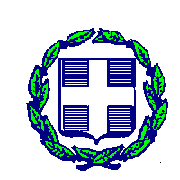 ΕΛΛΗΝΙΚΗ ΔΗΜΟΚΡΑΤΙΑ………………….…….……………………………………ΕΥΡΩΠΑΙΚΗ ΕΝΩΣΗ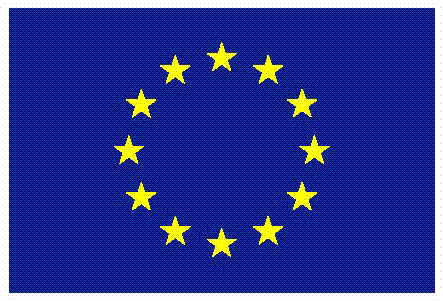 ΕΥΡΩΠΑΙΚΟ ΓΕΩΡΓΙΚΟ ΤΑΜΕΙΟ ΑΓΡΟΤΙΚΗΣ ΑΝΑΠΤΥΞΗΣ (Ε.Γ.Τ.Α.Α.)Η Ευρώπη επενδύει στις αγροτικές περιοχές      ..........,   ..../...../ 202..                  Αριθμός Πρωτ.: .........Ταχ. Δ/νση     : ........Ταχ. Κώδικας: .........Πληροφορίες :..........Τηλέφωνο      : ...............E- mail             : ............   Προς: Δικαιούχο……..(Ποσά σε €)1Επιλέξιμη συγχρηματοδοτούμενη δαπάνη από το Ε.Γ.Τ.Α.Α.  (α)2Μη επιλέξιμο ποσό που καλύπτεται από εθνικούς πόρους και το οποίο αναλύεται ως εξής:……..        (β)3Ποσό ιδίας συμμετοχής Δικαιούχου               (γ)4Συνολική Δαπάνη               (α+β+γ)